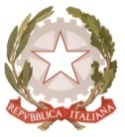 MINISTERO  DELL’ ISTRUZIONE, DELL’UNIVERSITA E DELLA RICERCAUFFICIO SCOLASTICO REGIONALE PER IL LAZIOLICEO SCIENTIFICO STATALET A L E T E00195 Roma - Via Camozzi, 2 – 06/121124305 – Distretto 25RMPS48000T – email: rmps48000t@istruzione.it – www.liceotalete.edu.itRoma, 05.12.2018CIRCOLARE N. 146Oggetto: Proclamazione sciopero 17 dicembre 2018Si comunica che l’organizzazione sindacale Feder. A.T.A. ha proclamato “lo sciopero nazionale per il personale ATA della scuola per il 17 dicembre 2018”. Allo sciopero in questione ha aderito la CONFASI - Confederazione Autonoma Sindacati Italiani.Si fa pertanto presente che potrebbe non essere possibile garantire il regolare svolgimento delle lezioni.Gli studenti minorenni sono invitati a trascrivere quanto sopra sul loro diario e a darne comunicazione ai genitori.                                                                                                             Il Dirigente scolastico                                                                                                         Prof. Alberto Cataneo                                                                                                          (Firma autografa sostituita a mezzo stampa                                                                                                          ai sensi dell’at. 3 comma 2 del d.lgs. n. 39/1993)